EMPRESA PÚBLICA METROPOLITANA DE MOVILIDAD Y OBRAS PÚBLICASEMPRESA PÚBLICA METROPOLITANA DE MOVILIDAD Y OBRAS PÚBLICASEMPRESA PÚBLICA METROPOLITANA DE MOVILIDAD Y OBRAS PÚBLICASEMPRESA PÚBLICA METROPOLITANA DE MOVILIDAD Y OBRAS PÚBLICASEMPRESA PÚBLICA METROPOLITANA DE MOVILIDAD Y OBRAS PÚBLICASEMPRESA PÚBLICA METROPOLITANA DE MOVILIDAD Y OBRAS PÚBLICASEMPRESA PÚBLICA METROPOLITANA DE MOVILIDAD Y OBRAS PÚBLICAS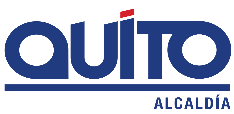 EMPRESA PÚBLICA METROPOLITANA DE MOVILIDAD Y OBRAS PÚBLICASEMPRESA PÚBLICA METROPOLITANA DE MOVILIDAD Y OBRAS PÚBLICASEMPRESA PÚBLICA METROPOLITANA DE MOVILIDAD Y OBRAS PÚBLICASEMPRESA PÚBLICA METROPOLITANA DE MOVILIDAD Y OBRAS PÚBLICASEMPRESA PÚBLICA METROPOLITANA DE MOVILIDAD Y OBRAS PÚBLICASEMPRESA PÚBLICA METROPOLITANA DE MOVILIDAD Y OBRAS PÚBLICASEMPRESA PÚBLICA METROPOLITANA DE MOVILIDAD Y OBRAS PÚBLICAS                       FICHA TÉCNICA N° 11.2                       FICHA TÉCNICA N° 11.2                       FICHA TÉCNICA N° 11.2                       FICHA TÉCNICA N° 11.2                       FICHA TÉCNICA N° 11.2                       FICHA TÉCNICA N° 11.2                       FICHA TÉCNICA N° 11.2                       FICHA TÉCNICA N° 11.2                       FICHA TÉCNICA N° 11.2                       FICHA TÉCNICA N° 11.2                       FICHA TÉCNICA N° 11.2                       FICHA TÉCNICA N° 11.2PROYECTO :OBRAS DE INTERVENCIÓN EN ESPACIO PÚBLICO PARROQUIA ARGELIAOBRAS DE INTERVENCIÓN EN ESPACIO PÚBLICO PARROQUIA ARGELIAOBRAS DE INTERVENCIÓN EN ESPACIO PÚBLICO PARROQUIA ARGELIAOBRAS DE INTERVENCIÓN EN ESPACIO PÚBLICO PARROQUIA ARGELIAOBRAS DE INTERVENCIÓN EN ESPACIO PÚBLICO PARROQUIA ARGELIAOBRAS DE INTERVENCIÓN EN ESPACIO PÚBLICO PARROQUIA ARGELIAOBRAS DE INTERVENCIÓN EN ESPACIO PÚBLICO PARROQUIA ARGELIAOBRAS DE INTERVENCIÓN EN ESPACIO PÚBLICO PARROQUIA ARGELIAOBJETIVO :EJECUTAR OBRAS EN LOS ESPACIOS PÚBLICOS DE LA ARGELIA, CON EL FIN DE FOMENTAR  Y APOYAR EL DESARROLLO DE ACTIVIDADES DEPORTIVAS Y RECREATIVAS EN LOS MORADORES DEL SECTOREJECUTAR OBRAS EN LOS ESPACIOS PÚBLICOS DE LA ARGELIA, CON EL FIN DE FOMENTAR  Y APOYAR EL DESARROLLO DE ACTIVIDADES DEPORTIVAS Y RECREATIVAS EN LOS MORADORES DEL SECTOREJECUTAR OBRAS EN LOS ESPACIOS PÚBLICOS DE LA ARGELIA, CON EL FIN DE FOMENTAR  Y APOYAR EL DESARROLLO DE ACTIVIDADES DEPORTIVAS Y RECREATIVAS EN LOS MORADORES DEL SECTORCOSTO DEL PROYECTO ($)1’293.504,95 (Con IVA)*1’293.504,95 (Con IVA)*1’293.504,95 (Con IVA)*1’293.504,95 (Con IVA)*OBJETIVO :EJECUTAR OBRAS EN LOS ESPACIOS PÚBLICOS DE LA ARGELIA, CON EL FIN DE FOMENTAR  Y APOYAR EL DESARROLLO DE ACTIVIDADES DEPORTIVAS Y RECREATIVAS EN LOS MORADORES DEL SECTOREJECUTAR OBRAS EN LOS ESPACIOS PÚBLICOS DE LA ARGELIA, CON EL FIN DE FOMENTAR  Y APOYAR EL DESARROLLO DE ACTIVIDADES DEPORTIVAS Y RECREATIVAS EN LOS MORADORES DEL SECTOREJECUTAR OBRAS EN LOS ESPACIOS PÚBLICOS DE LA ARGELIA, CON EL FIN DE FOMENTAR  Y APOYAR EL DESARROLLO DE ACTIVIDADES DEPORTIVAS Y RECREATIVAS EN LOS MORADORES DEL SECTORESTUDIOS :EJECUTADOSEJECUTADOSEJECUTADOSEJECUTADOS1. INFORMACION BÁSICA DEL SITIO1. INFORMACION BÁSICA DEL SITIO1. INFORMACION BÁSICA DEL SITIO1. INFORMACION BÁSICA DEL SITIO1. INFORMACION BÁSICA DEL SITIO1. INFORMACION BÁSICA DEL SITIO1. INFORMACION BÁSICA DEL SITIO1. INFORMACION BÁSICA DEL SITIO1. INFORMACION BÁSICA DEL SITIOUBICACIÓN UBICACIÓN UBICACIÓN UBICACIÓN UBICACIÓN UBICACIÓN UBICACIÓN UBICACIÓN UBICACIÓN 1.1 ADMINISTRACIÓN ZONAL :1.1 ADMINISTRACIÓN ZONAL :SUR – ELOY ALFAROSUR – ELOY ALFAROSUR – ELOY ALFAROSUR – ELOY ALFAROSUR – ELOY ALFAROSUR – ELOY ALFAROSUR – ELOY ALFARO1.2 PARROQUIA :1.2 PARROQUIA :LA ARGELIALA ARGELIALA ARGELIALA ARGELIALA ARGELIALA ARGELIALA ARGELIA1.3 BARRIO O SECTOR :1.3 BARRIO O SECTOR :ARGELIA ALTA / ARGELIA INTERMEDIA / SAN LUIS / HIERBA BUENA / SANTA ROSA DE LA ARGELIA / EL MIRADORARGELIA ALTA / ARGELIA INTERMEDIA / SAN LUIS / HIERBA BUENA / SANTA ROSA DE LA ARGELIA / EL MIRADORARGELIA ALTA / ARGELIA INTERMEDIA / SAN LUIS / HIERBA BUENA / SANTA ROSA DE LA ARGELIA / EL MIRADORARGELIA ALTA / ARGELIA INTERMEDIA / SAN LUIS / HIERBA BUENA / SANTA ROSA DE LA ARGELIA / EL MIRADORARGELIA ALTA / ARGELIA INTERMEDIA / SAN LUIS / HIERBA BUENA / SANTA ROSA DE LA ARGELIA / EL MIRADORARGELIA ALTA / ARGELIA INTERMEDIA / SAN LUIS / HIERBA BUENA / SANTA ROSA DE LA ARGELIA / EL MIRADORARGELIA ALTA / ARGELIA INTERMEDIA / SAN LUIS / HIERBA BUENA / SANTA ROSA DE LA ARGELIA / EL MIRADOR2. DATOS GENERALES2. DATOS GENERALES2. DATOS GENERALESPLANO DE UBICACIÓNPLANO DE UBICACIÓNPLANO DE UBICACIÓNPLANO DE UBICACIÓNPLANO DE UBICACIÓNPLANO DE UBICACIÓN2.1 BARRIO REGULARIZADO :2.1 BARRIO REGULARIZADO :SI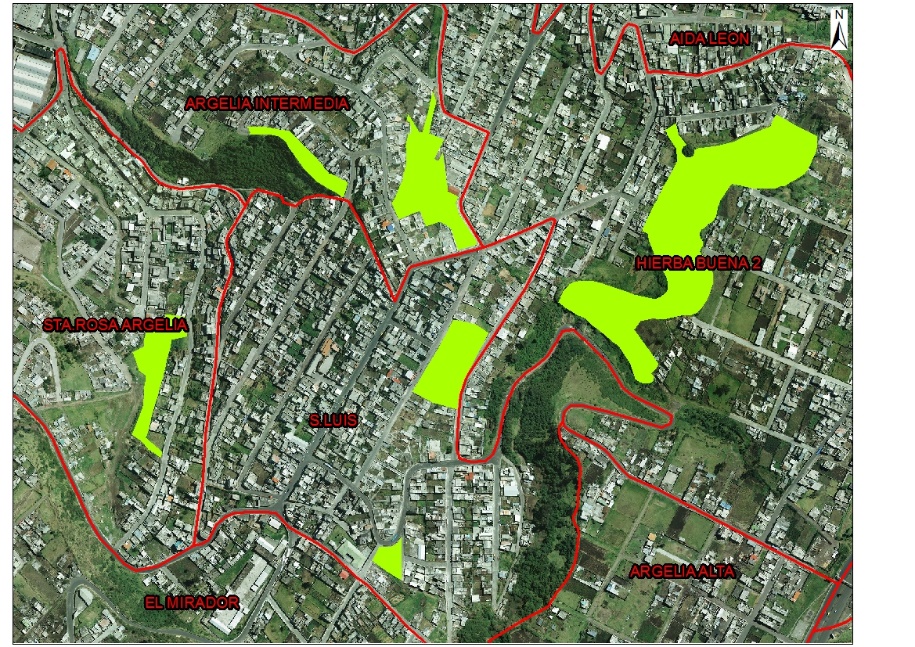 2.2 PORCENTAJE DE CONSOLIDACIÓN :2.2 PORCENTAJE DE CONSOLIDACIÓN :ALTO2.3 DENSIDAD POBLACIONAL (Hab/ha) :2.3 DENSIDAD POBLACIONAL (Hab/ha) :51 - 6002.4 AFECTACIONES :2.4 AFECTACIONES :NO APLICA2.5 TRAZADO VIAL (APROBADO) :2.5 TRAZADO VIAL (APROBADO) :NO APLICA3.SERVICIOS BÁSICOS3.SERVICIOS BÁSICOS3.SERVICIOS BÁSICOS3.1 ALCANTARILLADO :3.1 ALCANTARILLADO :SI3.2 AGUA POTABLE :3.2 AGUA POTABLE :SI3.3 RED ELÉCTRICA :3.3 RED ELÉCTRICA :SI3.4 ÍNDICE DE NECESIDADES BÁSICAS INSATISFECHAS:3.4 ÍNDICE DE NECESIDADES BÁSICAS INSATISFECHAS:26 - 754. TRANSPORTE4. TRANSPORTE4. TRANSPORTE4.1 TRANSPORTE PÚBLICO :4.1 TRANSPORTE PÚBLICO :SI4.2 TRANSPORTE PRIVADO :4.2 TRANSPORTE PRIVADO :SI4.3 TRANSPORTE PESADO :4.3 TRANSPORTE PESADO :SIComo parte de las intervenciones en el DMQ, la EPMMOP ha visto la necesidad de desarrollar un proyecto que contemple la ejecución de obras de mantenimiento integral de los espacios verdes en la parroquia de La Argelia; proyecto que tiene como finalidad, entregar lugares dotados con infraestructura deportiva y recreativa que fomente las actividades al aire libre en la comunidad del sector.* Costo compartido con las obras a ejecutarse en PifoComo parte de las intervenciones en el DMQ, la EPMMOP ha visto la necesidad de desarrollar un proyecto que contemple la ejecución de obras de mantenimiento integral de los espacios verdes en la parroquia de La Argelia; proyecto que tiene como finalidad, entregar lugares dotados con infraestructura deportiva y recreativa que fomente las actividades al aire libre en la comunidad del sector.* Costo compartido con las obras a ejecutarse en PifoComo parte de las intervenciones en el DMQ, la EPMMOP ha visto la necesidad de desarrollar un proyecto que contemple la ejecución de obras de mantenimiento integral de los espacios verdes en la parroquia de La Argelia; proyecto que tiene como finalidad, entregar lugares dotados con infraestructura deportiva y recreativa que fomente las actividades al aire libre en la comunidad del sector.* Costo compartido con las obras a ejecutarse en PifoComo parte de las intervenciones en el DMQ, la EPMMOP ha visto la necesidad de desarrollar un proyecto que contemple la ejecución de obras de mantenimiento integral de los espacios verdes en la parroquia de La Argelia; proyecto que tiene como finalidad, entregar lugares dotados con infraestructura deportiva y recreativa que fomente las actividades al aire libre en la comunidad del sector.* Costo compartido con las obras a ejecutarse en PifoComo parte de las intervenciones en el DMQ, la EPMMOP ha visto la necesidad de desarrollar un proyecto que contemple la ejecución de obras de mantenimiento integral de los espacios verdes en la parroquia de La Argelia; proyecto que tiene como finalidad, entregar lugares dotados con infraestructura deportiva y recreativa que fomente las actividades al aire libre en la comunidad del sector.* Costo compartido con las obras a ejecutarse en PifoComo parte de las intervenciones en el DMQ, la EPMMOP ha visto la necesidad de desarrollar un proyecto que contemple la ejecución de obras de mantenimiento integral de los espacios verdes en la parroquia de La Argelia; proyecto que tiene como finalidad, entregar lugares dotados con infraestructura deportiva y recreativa que fomente las actividades al aire libre en la comunidad del sector.* Costo compartido con las obras a ejecutarse en PifoComo parte de las intervenciones en el DMQ, la EPMMOP ha visto la necesidad de desarrollar un proyecto que contemple la ejecución de obras de mantenimiento integral de los espacios verdes en la parroquia de La Argelia; proyecto que tiene como finalidad, entregar lugares dotados con infraestructura deportiva y recreativa que fomente las actividades al aire libre en la comunidad del sector.* Costo compartido con las obras a ejecutarse en PifoComo parte de las intervenciones en el DMQ, la EPMMOP ha visto la necesidad de desarrollar un proyecto que contemple la ejecución de obras de mantenimiento integral de los espacios verdes en la parroquia de La Argelia; proyecto que tiene como finalidad, entregar lugares dotados con infraestructura deportiva y recreativa que fomente las actividades al aire libre en la comunidad del sector.* Costo compartido con las obras a ejecutarse en PifoComo parte de las intervenciones en el DMQ, la EPMMOP ha visto la necesidad de desarrollar un proyecto que contemple la ejecución de obras de mantenimiento integral de los espacios verdes en la parroquia de La Argelia; proyecto que tiene como finalidad, entregar lugares dotados con infraestructura deportiva y recreativa que fomente las actividades al aire libre en la comunidad del sector.* Costo compartido con las obras a ejecutarse en Pifo